Pregunta de investigación¿Existe reducción de la mortalidad en pacientes hipertensos estadio I (PAS: 130-139 mmHg PAD: 80-89 mmHg) que reciben  tratamiento farmacológico Vs los pacientes tratados solos con medidas no farmacológicas?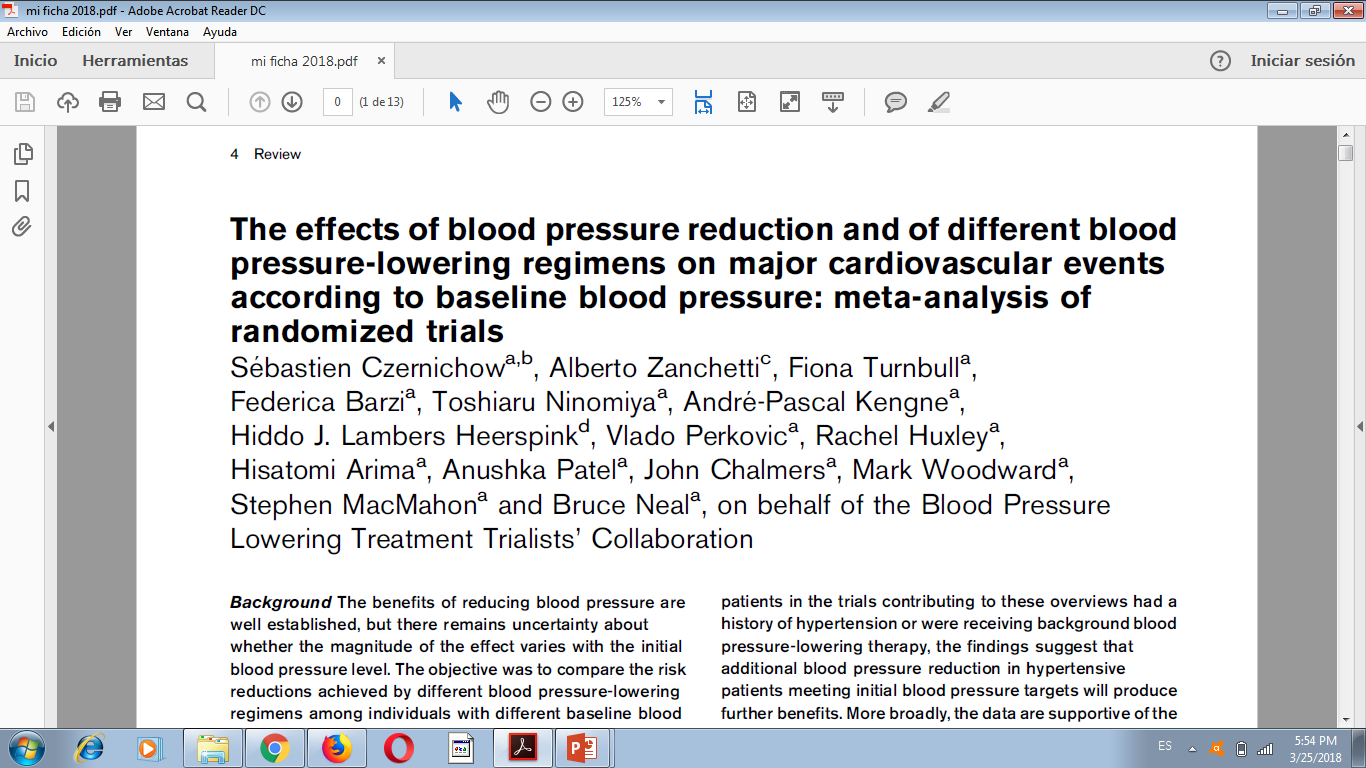 Punto final primario: ECV fatal y no fatal, EAC: IM fatal y no fatal e IC Punto final secundario: ECV, enfermedad arterial coronaria, IC, muerte CV y mortalidad totalDurante la introducción del metanalisis señalan que “la presión arterial (PA) aumenta el riesgo de enfermedades cardiovasculares (ECV) no solo entre las personas con hipertensión, sino en todo el rango de niveles de PA”, haciendo referencia que de alguna forma tener presión arterial es malo, sin asociar el termino la elevación.  Además es interesante destacar,  que los estudios incluidos en el metanalisis comparaban algún régimen de tratamiento con placebo, siendo actualmente esto éticamente no aceptado, sugiriendo que la publicación de dichos estudios son antiguos.En Cuanto  a los aportes del grupo englobaremos varios puntos : EL primero es relacionado a lo polémico de definir con precisión los puntos de corte de PA a partir de los cuales, una intervención terapéutica disminuye mortalidad. Sin embargo este metanalisis deja ver claramente en sus resultados que a mayor presión arterial basal no se observó mayor reducción de riesgo de eventos. EL segundo está relacionado a la pregunta de investigación, debido a que este metanalisis no permite responder la pregunta de investigación, debido a que sus resultados no son fidedignos en vista de la metodología del metanalisis, los artificios matemáticos que utilizaron para los análisis estadísticos y que sus resultando expresados en algunos gráficos resultaron ser de difícil interpretación.Por lo tanto es menester que la decisión de iniciar tratamiento farmacológico a nuestros pacientes, no se trate solo de una cifra de TA sino del riesgo de presentar eventos cardiovasculares que estos tengan en los próximos años, implícitamente, considérese además las comorbilidades que cada una presente.Grupo N° 5: JOSE ADAMES, HERMARI RANGEL, GRISEL LEON (RELATORA), FRANCY  B.